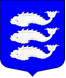 Местная администрация внутригородского муниципального образованияСАНКТ-ПЕТЕРБУРГАмуниципальный округ Васильевский___________________________________________________________________________________Приложение к постановлению Местной администрации					      от 19.03.2019 № 24Оценка эффективности ведомственных целевых программ, реализованных внутригородским муниципальным  образованием Санкт-Петербургамуниципальный округ Васильевскийв 2018 годуОценка эффективности ВЦП «Организация и проведение досуговых мероприятий для  жителей муниципального образования» за 2018 годПо результатам оценки эффективности реализации Программы сделан вывод: Программа эффективна и целесообразна к финансированию. Оценка эффективности Программы также осуществляется ревизионной комиссией муниципального образования ежегодно. К=45Оценка эффективности ВЦП  «организация и проведение местных и участие в организации  проведении городских праздничных и иных зрелищных мероприятий» за 2018 годПо результатам оценки эффективности реализации Программы сделан вывод: Программа эффективна и целесообразна к финансированию. Оценка эффективности Программы также осуществляется ревизионной комиссией муниципального образования ежегодно. К=45Оценка эффективности ВЦП «Содействие развитию малого бизнеса на территории муниципального образования» за 2018 годПо результатам оценки эффективности реализации Программы сделан вывод: Программа эффективна и целесообразна к финансированию. Оценка эффективности Программы также осуществляется ревизионной комиссией муниципального образования ежегодно. К=45Оценка эффективности ВЦП  «Проведение работ по военно-патриотическому воспитанию  граждан, участие в работе призывной комиссии на территории  муниципального образования и комиссии по постановке граждан на воинский учет на территории муниципального образования» за 2018 годПо результатам оценки эффективности реализации Программы сделан вывод: Программа эффективна и целесообразна к финансированию. Оценка эффективности Программы также осуществляется ревизионной комиссией муниципального образования ежегодно. К=45Оценка эффективности ВЦП «Участие в деятельности по профилактике правонарушений  в Санкт-Петербурге в формах и порядке, установленных законодательством Санкт-Петербурга» за 2018 годПо результатам оценки эффективности реализации Программы сделан вывод: Программа эффективна и целесообразна к финансированию. Оценка эффективности Программы также осуществляется ревизионной комиссией муниципального образования ежегодно. К=45Оценка эффективности ВЦП  «Участие в реализации мер по профилактике дорожно-транспортного травматизма  на территории муниципального образования» за 2018 годПо результатам оценки эффективности реализации Программы сделан вывод: Программа целесообразна к финансированию, но требует корректировки в части сокращения объемов финансирования. Оценка эффективности Программы также осуществляется ревизионной комиссией муниципального образования ежегодно. К=37,5Оценка эффективности ВЦП  «Участие в формах, установленных законодательством Санкт-Петербурга, в мероприятиях по профилактике незаконного потребления наркотических средств и психотропных веществ, новых потенциально опасных психоактивных веществ, наркомании в Санкт-Петербурге» за 2018 годПо результатам оценки эффективности реализации Программы сделан вывод: Программа эффективна и целесообразна к финансированию. Оценка эффективности Программы также осуществляется ревизионной комиссией муниципального образования ежегодно. К=45Оценка эффективности ВЦП  «Участие в реализации мероприятий по охране  здоровья граждан от воздействия окружающего табачного дыма и последствий потребления табака  на территории муниципального образования» за 2018 годПо результатам оценки эффективности реализации Программы сделан вывод: Программа эффективна и целесообразна к финансированию. Оценка эффективности Программы также осуществляется ревизионной комиссией муниципального образования ежегодно. К=45Оценка эффективности ВЦП  «Участие в профилактике терроризма и экстремизма, а также в минимизации и (или) ликвидации последствий проявления терроризма и экстремизма на территории муниципального образования» за 2018 годПо результатам оценки эффективности реализации Программы сделан вывод: Программа эффективна и целесообразна к финансированию. Оценка эффективности Программы также осуществляется ревизионной комиссией муниципального образования ежегодно. К=45Оценка эффективности ВЦП  «Обеспечение условий для развития на территории муниципального образования физической культуры и массового спорта, организация и проведение официальных физкультурных мероприятий, физкультурно-оздоровительных мероприятий и спортивных мероприятий муниципального образования» за 2018 годПо результатам оценки эффективности реализации Программы сделан вывод: Программа эффективна и целесообразна к финансированию. Оценка эффективности Программы также осуществляется ревизионной комиссией муниципального образования ежегодно. К=45Оценка эффективности ВЦП «учреждение печатного средства массовой информации для опубликования муниципальных правовых актов, обсуждения проектов муниципальных правовых актов по вопросам местного значения, доведения до сведения жителей муниципального образования официальной информации о социально-экономическом и культурном развитии муниципального образования, о развитии его общественной инфраструктуры и иной официальной информации» за 2018 годПо результатам оценки эффективности реализации Программы сделан вывод: Программа эффективна и целесообразна к финансированию. Оценка эффективности Программы также осуществляется ревизионной комиссией муниципального образования ежегодно. К=45Оценка эффективности ВЦП  «Организация профессионального образования и дополнительного профессионального образования выборных должностных лиц местного самоуправления, членов выборных органов местного самоуправления, депутатов муниципальных советов муниципальных образований, муниципальных служащих и работников муниципальных учреждений, организация подготовки кадров для муниципальной службы в порядке, предусмотренном законодательством Российской Федерации об образовании и законодательством Российской Федерации о муниципальной службе» за 2018 годПо результатам оценки эффективности реализации Программы сделан вывод: Программа достаточно эффективна и целесообразна к финансированию, но требует корректировки в части показателей эффективности и сокращения объемов финансирования. Оценка эффективности Программы также осуществляется ревизионной комиссией муниципального образования ежегодно. К = 42,5Оценка эффективности ВЦП «Участие в мероприятиях по охране окружающей среды в границах муниципального образования, за исключением организаций и осуществления мероприятий по экологическому контролю» за 2018 год	По результатам оценки эффективности реализации Программы сделан вывод: Программа эффективна и целесообразна к финансированию. Оценка эффективности Программы также осуществляется ревизионной комиссией муниципального образования ежегодно. К=45Оценка эффективности ВЦП «Участие в создании условий для реализации мер, направленных на укрепление межнационального и межконфессионального согласия, сохранение и развитие языков и культуры народов Российской Федерации, проживающих на территории муниципального образования, социальную и культурную адаптацию мигрантов, профилактику межнациональных (межэтнических) конфликтов» за 2018 годПо результатам оценки эффективности реализации Программы сделан вывод: Программа эффективна и целесообразна к финансированию. Оценка эффективности Программы также осуществляется ревизионной комиссией муниципального образования ежегодно. К=45 Оценка эффективности ВЦП  «Осуществление защиты прав потребителей» за 2018 годПо результатам оценки эффективности реализации Программы сделан вывод: Программа целесообразна к финансированию. К=45 Оценка эффективности Программы также осуществляется ревизионной комиссией муниципального образования ежегодно. 16. Оценка эффективности ВЦП  «Участие в организации и финансирования оплачиваемых общественных работ» за 2018 год По результатам оценки эффективности реализации Программы сделан вывод: Программа целесообразна к финансированию, но требует корректировки в части показателей эффективности и сокращения объемов финансирования. К=32 (Экономия денежных средств образовалась в связи с сокращением рабочего времени до 4 часов). Оценка эффективности Программы также осуществляется ревизионной комиссией муниципального образования ежегодно. 17. Оценка эффективности ВЦП  «Участие в организации и финансировании временного трудоустройства несовершеннолетних в возрасте от 14 до 18 лет в свободное от учебы время, безработных граждан, испытывающих трудности в поиске работы, безработных граждан в возрасте от 18 до 20 лет, имеющих среднее профессиональное образование и  ищущих работу впервые» за 2018 годПо результатам оценки эффективности реализации Программы сделан вывод: Программа целесообразна к финансированию, но требует корректировки в части сокращения объемов финансирования. К=37 (Неполная отработка месяца трудоустроенных граждан от 14 до 18 лет)  Оценка эффективности Программы также осуществляется ревизионной комиссией муниципального образования ежегодно. 18. Оценка эффективности ВЦП  «Проведение подготовки и обучения неработающего населения способам защиты и действиям в чрезвычайных ситуациях, а также способам защиты от опасностей, возникающих при ведении военных действий или вследствие этих действий» за 2018 годПо результатам оценки эффективности реализации ВЦП сделан вывод: Программа целесообразна к финансированию, но требует корректировки в части сокращения объемов финансирования. К=40 Оценка эффективности Программы также осуществляется ревизионной комиссией муниципального образования ежегодно. 19. Оценка эффективности ВЦП «Благоустройство территорий внутригородских муниципальных образований Санкт-Петербурга  в 2018 году19.1.  Адресная программа по текущему ремонту внутридворовых территорий	Интегральный (итоговый) показатель оценки эффективности ВЦП 45=10+10+5+10+10По итогам оценки эффективности  «Текущий ремонт внутридворовых территорий» следует, что в 2018 году программа выполнена в установленные сроки. Программа эффективна, целесообразна к финансированию.19.2. Адресная программа по установке малых архитектурных форм, уличной мебели и хозяйственно-бытового оборудования Интегральный (итоговый) показатель оценки эффективности ВЦП 45=10+10+5+10+10По итогам оценки эффективности «Установка малых архитектурных форм уличной мебели и хозяйственно-бытового оборудования» следует, что данная программа выполнена в установленные сроки в соответствии с запланированными бюджетными средствами и поставленными задачами,  является необходимой и предполагается выполнение этой программы в очередном финансовом году. Программа эффективна, целесообразна к финансированию.	19.3. Адресная программа по оборудованию контейнерных площадок на дворовых территориях Интегральный (итоговый) показатель оценки эффективности ВЦП 45=10+10+5+10+10	По итогам оценки эффективности  по оборудованию контейнерных площадок на дворовых территориях следует, что данная программа выполнена в установленные сроки, в соответствии с запланированными бюджетными средствами.  В рамках программы выполнены работы по 3 адресам МО Васильевский. Программа эффективна, целесообразна к финансированию.19.4.	Адресная программа «Установка, содержание и ремонт ограждений газонов» Интегральный (итоговый) показатель оценки эффективности ВЦП 45=10+10+5+10+10По итогам оценки эффективности  «Установка, содержание и ремонт ограждений газонов» следует, что данная программа выполнена в установленные сроки в соответствии с запланированными бюджетными средствами и поставленными задачами. МП имеет постоянный характер и требует выполнения в зависимости от набранного объёма работ. Программа эффективна, целесообразна к финансированию.19.5. Адресная программа по озеленению территории зелёных насаждений внутриквартального озелененияИнтегральный (итоговый) показатель оценки эффективности ВЦП 45=10+10+5+10+10По итогам оценки эффективности «Программа по озеленению территории зелёных насаждений внутриквартального озеленения»  следует, что данная программа выполнена в установленные сроки в соответствии с запланированными бюджетными средствами и поставленными задачами.  В 2018 году в состав программы попало 55 адресов. Объёмы выполняемых работ можно корректировать в большую или меньшую сторону в зависимости от состояния зелёных насаждений  на территории МО Васильевский. Программа эффективна, целесообразна к финансированию.19.6. Адресная программа по «Организации работ по компенсационному озеленению» Интегральный (итоговый) показатель оценки эффективности ВЦП 40=10+10+5+5+10По итогам оценки эффективности  программы «Организация работ по компенсационному озеленению»  следует, что данная программа выполнена в установленные сроки. В 2018 году в состав программы попало 2 адресов. Объёмы выполняемых работ можно корректировать в большую или меньшую сторону в зависимости от проведения санитарных рубок на территории МО Васильевский. Программа достаточно эффективная, целесообразна к финансированию, но требует корректировки в части сокращения объемов финансирования.19.7. Адресная программа «Содержание территорий зелёных насаждений внутриквартального озеленения (уход)»Интегральный (итоговый) показатель оценки эффективности ВЦП 45=10+10+5+10+10По итогам оценки эффективности МП «Содержание территорий зелёных насаждений внутриквартального озеленения (уход)» следует, что данная программа выполнена в установленные сроки в соответствии с запланированными бюджетными средствами и поставленными задачами. МП имеет постоянный характер и требует выполнения в зависимости от набранного объёма работ. Программа эффективная, целесообразна к финансированию.19.8. Адресная программа по созданию зон отдыха, в т.ч. обустройству и содержанию детских площадокИнтегральный (итоговый) показатель оценки эффективности ВЦП 45=10+10+5+10+10	По итогам оценки эффективности МП «Создание зон отдыха, в т.ч. обустройству и содержанию детских площадок» следует, что данная программа выполнена в установленные сроки и в соответствии с запланированными бюджетными средствами.  В рамках программы выполнены работы по 27 адресам МО Васильевский. Программа эффективна, целесообразна к финансированию.20. Оценка эффективности ВЦП  «Формирование архивных фондов органов местного самоуправления, муниципальных предприятий и учреждений» за 2018 годПо результатам оценки эффективности реализации Программы сделан вывод: Программа эффективна и целесообразна к финансированию. Оценка эффективности Программы также осуществляется ревизионной комиссией муниципального образования ежегодно. К=45Общий вывод: Результаты оценки эффективности реализации ВЦП  являются основанием для принятия в установленном порядке Местной администрацией решения о целесообразности выполнения Программ и их объемов финансирования и при необходимости корректировки действующих ведомственных целевых программ.ПОСТАНОВЛЕНИЕПОСТАНОВЛЕНИЕПОСТАНОВЛЕНИЕПОСТАНОВЛЕНИЕСанкт-Петербург№ 24№ 2419  марта  2019  годаОб утверждении оценки эффективностиведомственных целевых программ, реализованных внутригородским муниципальным образованием Санкт-Петербурга муниципальный округ Васильевский  в 2018 годуОб утверждении оценки эффективностиведомственных целевых программ, реализованных внутригородским муниципальным образованием Санкт-Петербурга муниципальный округ Васильевский  в 2018 годуОб утверждении оценки эффективностиведомственных целевых программ, реализованных внутригородским муниципальным образованием Санкт-Петербурга муниципальный округ Васильевский  в 2018 годуОб утверждении оценки эффективностиведомственных целевых программ, реализованных внутригородским муниципальным образованием Санкт-Петербурга муниципальный округ Васильевский  в 2018 годуНа основании Закона Санкт-Петербурга «Об организации местного самоуправления в Санкт-Петербурге» от 23.09.2009 № 420-79, Устава внутригородского муниципального образования Санкт-Петербурга муниципальный округ Васильевский, в соответствии со ст. 179.3 Бюджетного кодекса Российской Федерации, гл. 10 Положения о порядке составления проекта бюджета внутригородского муниципального образования Санкт-Петербурга муниципальный округ Васильевский», утвержденного постановлением Местной администрации МО Васильевский от 27.12.2010 № 82, Местная администрация внутригородского муниципального образования Санкт-Петербурга муниципальный округ ВасильевскийНа основании Закона Санкт-Петербурга «Об организации местного самоуправления в Санкт-Петербурге» от 23.09.2009 № 420-79, Устава внутригородского муниципального образования Санкт-Петербурга муниципальный округ Васильевский, в соответствии со ст. 179.3 Бюджетного кодекса Российской Федерации, гл. 10 Положения о порядке составления проекта бюджета внутригородского муниципального образования Санкт-Петербурга муниципальный округ Васильевский», утвержденного постановлением Местной администрации МО Васильевский от 27.12.2010 № 82, Местная администрация внутригородского муниципального образования Санкт-Петербурга муниципальный округ ВасильевскийНа основании Закона Санкт-Петербурга «Об организации местного самоуправления в Санкт-Петербурге» от 23.09.2009 № 420-79, Устава внутригородского муниципального образования Санкт-Петербурга муниципальный округ Васильевский, в соответствии со ст. 179.3 Бюджетного кодекса Российской Федерации, гл. 10 Положения о порядке составления проекта бюджета внутригородского муниципального образования Санкт-Петербурга муниципальный округ Васильевский», утвержденного постановлением Местной администрации МО Васильевский от 27.12.2010 № 82, Местная администрация внутригородского муниципального образования Санкт-Петербурга муниципальный округ ВасильевскийНа основании Закона Санкт-Петербурга «Об организации местного самоуправления в Санкт-Петербурге» от 23.09.2009 № 420-79, Устава внутригородского муниципального образования Санкт-Петербурга муниципальный округ Васильевский, в соответствии со ст. 179.3 Бюджетного кодекса Российской Федерации, гл. 10 Положения о порядке составления проекта бюджета внутригородского муниципального образования Санкт-Петербурга муниципальный округ Васильевский», утвержденного постановлением Местной администрации МО Васильевский от 27.12.2010 № 82, Местная администрация внутригородского муниципального образования Санкт-Петербурга муниципальный округ ВасильевскийПОСТАНОВЛЯЕТ:ПОСТАНОВЛЯЕТ:ПОСТАНОВЛЯЕТ:ПОСТАНОВЛЯЕТ:Утвердить оценку эффективности ведомственных целевых программ,  реализованных внутригородским муниципальным образованием Санкт-Петербурга муниципальный округ Васильевский в 2018 году,  согласно приложению №1 к настоящему постановлению.Настоящее постановление вступает в силу с момента его издания.Контроль за исполнением настоящего постановления оставляю за собой.Утвердить оценку эффективности ведомственных целевых программ,  реализованных внутригородским муниципальным образованием Санкт-Петербурга муниципальный округ Васильевский в 2018 году,  согласно приложению №1 к настоящему постановлению.Настоящее постановление вступает в силу с момента его издания.Контроль за исполнением настоящего постановления оставляю за собой.Утвердить оценку эффективности ведомственных целевых программ,  реализованных внутригородским муниципальным образованием Санкт-Петербурга муниципальный округ Васильевский в 2018 году,  согласно приложению №1 к настоящему постановлению.Настоящее постановление вступает в силу с момента его издания.Контроль за исполнением настоящего постановления оставляю за собой.Утвердить оценку эффективности ведомственных целевых программ,  реализованных внутригородским муниципальным образованием Санкт-Петербурга муниципальный округ Васильевский в 2018 году,  согласно приложению №1 к настоящему постановлению.Настоящее постановление вступает в силу с момента его издания.Контроль за исполнением настоящего постановления оставляю за собой.И.о. главы Местной администрации МО Васильевский                                                                                   И.о. главы Местной администрации МО Васильевский                                                                                   И.Л. БирюкИ.Л. Бирюк№ п/пНаименование мероприятия ВЦПЗапланированоколичество(показатель по ВЦП)ЗапланированосуммаФактическая суммаЭффективностьСуммарное значение интегрального показателя1.Торжественное поздравление жителей МО Васильевский  с днем рождения (с 70 лет и старше 70 лет), поздравление жителей МО Васильевский с днем свадьбы (50, 55, 60, 65, 70 лет)12280320,00280320,00Эффективное мероприятие К=10+10+5+10+10=452.Организация  автобусных экскурсий по историческим местам Санкт- Петербурга и Лен. обл36740300,00740255,00Эффективное мероприятие(снижение стоимости по результатам конкурсных процедур)К=10+10+5+10+10=453.Организация экскурсий по рекам и каналам Санкт-Петербурга473500,0067796,80Эффективное мероприятие (снижение стоимости по результатам конкурсных процедур)К=10+10+5+10+10=454.Культурно-зрелищные мероприятия506398400,00398400,00Эффективное мероприятиеК=10+10+5+10+10=455.Организация и проведение  мастер-класса «Подарок к 8 марта» для жителей МО Васильевский120000,0019800,00Эффективное мероприятие (снижение стоимости по результатам конкурсных процедур)К=10+10+5+10+10=456.Организация и проведение «Фестиваля русских народных традиций и культуры» для жителей МО Васильевский2000268880,00268880,00Эффективное мероприятиеК=10+10+5+10+10=457.Организация и проведение  мастер-класса "Поделка к Новому году" для жителей МО Васильевский120000,0019800,00Эффективное мероприятие (снижение стоимости по результатам конкурсных процедур)К=10+10+5+10+10=458.Организация и проведение мастер класса по сборке Кубик- Рубика1130000,00130000,00Эффективное мероприятиеК=10+10+5+10+10=45Итого:27191931000,001925251,80Эффективная программаК=45№ п/пНаименование мероприятия ВЦПЗапланированоколичество(показатель по ВЦП)ЗапланированосуммаФактическая суммаЭффективностьСуммарное значение интегрального показателя1.Мероприятия, посвященные дню полного снятия блокады Ленинграда1000444000,00444000,00Эффективное мероприятиеК=10+10+5+10+10=451.1Оплата услуг по организации и проведению праздничного концерта, посвященного Дню полного освобождения Ленинграда от фашистской блокады.500219000,00219000,00Эффективное мероприятиеК=10+10+5+10+10=451.2Оплата услуг по приобретению памятных подарков500225000,00225000,00Эффективное мероприятиеК=10+10+5+10+10=452.Торжественный концерт, посвященный Международному женскому дню 8 марта 500350000,00350000,00Эффективное мероприятиеК=10+10+5+10+10=452.1Оплата услуг по организации и проведению праздничного концерта для женщин, проживающих на территории МО Васильевский (в стоимость проведения входит 3 цветка каждому участнику концерта и поздравительный флажок)500350000,00350000,00Эффективное мероприятиеК=10+10+5+10+10=453.Праздничные гуляния, посвященные Масленице300300000,00300000,00Эффективное мероприятиеК=10+10+5+10+10=454.Мероприятия, посвященные дню Победы в ВОВ20231873100,001873100,00Эффективное мероприятиеК=10+10+5+10+10=454.1Оплата услуг по приобретению памятных подарков 800955200,00955200,00Эффективное мероприятиеК=10+10+5+10+10=454.2Оплата услуг по организации и проведению уличной праздничной программы, посвященной Дню Победы в ВОВ 300233600,00233600,00Эффективное мероприятиеК=10+10+5+10+10=454.3Приобретение билетов для посещения праздничного концерта 600600000,00600000,00Эффективное мероприятиеК=10+10+5+10+10=454.4Приобретение цветочной продукции (букеты)34500,004500,00Эффективное мероприятиеК=10+10+5+10+10=454.5Услуги по изготовлению и поставке нагрудных значков для участников шествия «Бессмертный полк»1004800,004800,00Эффективное мероприятиеК=10+10+5+10+10=454.6Оказание услуг по организации и проведению торжественно-траурной церемонии возложения венков на Смоленском мемориальном кладбище22075000,0075000,00Эффективное мероприятиеК=10+10+5+10+10=455.Уличный праздник "Планета детства " к международному дню защиты детей200200000,00200000,00Эффективное мероприятиеК=10+10+5+10+10=456.Праздничные мероприятия, посвященные Дню России56192000,00192000,00Эффективное мероприятиеК=10+10+5+10+10=456.1Оплата услуг по организации и проведению праздничного концерта на палубе прогулочного теплохода50180000,00180000,00Эффективное мероприятиеК=10+10+5+10+10=456.2Приобретение цветочной продукции(букеты)612000,0012000,00Эффективное мероприятиеК=10+10+5+10+10=457.Мероприятие, посвященное Дню семьи, любви и верности263300700,00300700,00Эффективное мероприятиеК=10+10+5+10+10=457.1Оплата услуг по организации и проведению праздничного концерта на палубе прогулочного теплохода для жителей МО Васильевский, посвященного Дню семьи, любви и верности50130000,00 130000,00 Эффективное мероприятиеК=10+10+5+10+10=457.2Оплата услуг по организации праздника  с торжественным вручением медалей с гравировкой рожденным на Васильевском острове и подарков70120000,00120000,00Эффективное мероприятиеК=10+10+5+10+10=457.3Приобретение подарков для поздравления рожденных на Васильевском острове14046200,0046200,00Эффективное мероприятиеК=10+10+5+10+10=457.4Приобретение цветочной продукции(букеты)34500,004500,00Эффективное мероприятиеК=10+10+5+10+10=458.Торжественные мероприятия, посвященные Дню знаний началу учебного года767466000,00466000,00Эффективное мероприятиеК=10+10+5+10+10=458.1Поздравление первоклассников округа с началом учебного года, приобретение памятных подарков350140000,00140000,00Эффективное мероприятиеК=10+10+5+10+10=458.2Проведение уличного праздничного мероприятия в Благовещенском саду, посвященного Дню знаний началу учебного года400297000,00297000,00Эффективное мероприятиеК=10+10+5+10+10=458.3Приобретение цветочной продукции 1729000,0029000,00Эффективное мероприятиеК=10+10+5+10+10=459.Мероприятие, посвященное Дню памяти жертв блокады Ленинграда802400,002400,00Эффективное мероприятиеК=10+10+5+10+10=4510.Торжественное мероприятие, посвященное Дню пожилого человека15683400,00683400,00Эффективное мероприятиеК=10+10+5+10+10=4510.1Оплата услуг по организации и проведению праздничного концерта для пожилых людей, проживающих на территории МО Васильевский 500317000,00240900,00Эффективное мероприятие(снижение стоимости по результатам конкурсных процедур)К=10+10+5+10+10=4510.2Оплата услуг по приобретению памятных подарков1000442500,00442500,00Эффективное мероприятиеК=10+10+5+10+10=4511.Мероприятия, посвященные Дню матери1078660800,00660750,00Эффективное мероприятие (снижение стоимости по результатам конкурсных процедур)К=10+10+5+10+10=4511.1Оплата услуг по организации и проведению концерта, посвященного Дню матери для жителей МО Васильевский 500396000,00396000,00Эффективное мероприятиеК=10+10+5+10+10=4511.2Оплата услуг по приобретению памятных подарков500132800,00132750,00Эффективное мероприятие (снижение стоимости по результатам конкурсных процедур)К=10+10+5+10+10=4511.3Оплата услуг по приобретению цветов и поздравление женщин общественников 812000,00  12000,00Эффективное мероприятиеК=10+10+5+10+10=4511.4Оплата услуг по организации праздника  с торжественным вручением медалей с гравировкой рожденным на Васильевском острове и подарков70120000,00120000,00Эффективное мероприятиеК=10+10+5+10+10=4512.Мероприятие, посвященное международному Дню инвалидов302135750,00135750,00Эффективное мероприятие К=10+10+5+10+10=4512.1Приобретение подарков для инвалидов, проживающих на территории МО Васильевский300132750,00132750,00Эффективное мероприятие К=10+10+5+10+10=4512.2Приобретение цветочной продукции для поздравления жителей, принимающих активное участие в жизни МО Васильевский1020000,0020000,00Эффективное мероприятие К=10+10+5+10+10=4513.Мероприятия, посвященные Новому году и Рождеству52002587900,002426581,00Эффективное мероприятие (снижение стоимости по результатам конкурсных процедур)К=10+10+5+10+10=4513.1Оплата услуг по организации и проведение детских новогодних утренников, с вручением новогодних подарков800396000,00396000,00Эффективное мероприятиеК=10+10+5+10+10=4513.2Оплата услуг по организации и проведению детского новогоднего утренника, с вручением новогодних подарков800396000,00396000,00Эффективное мероприятиеК=10+10+5+10+10=4513.3Приобретение новогодних подарков для детей22001324400,001324400,00Эффективное мероприятие К=10+10+5+10+10=4513.4Оплата услуг по изготовлению и закупке календарей на 2018 – 2019 годы с контактной информацией МО Васильевский, для распространения среди жителей, проживающих на территории МО Васильевский1 000160000,00160000,00Эффективное мероприятиеК=10+10+5+10+10=4513.5Приобретение новогодних подарков для детей1009900,009890,00Эффективное мероприятие (снижение стоимости по результатам конкурсных процедур)К=10+10+5+10+10=4513.6Приобретение новогодних подарков для пожилых людей300301600,00300291,00Эффективное мероприятие (снижение стоимости по результатам конкурсных процедур)К=10+10+5+10+10=4514.Приобретение цветов к праздникам: - День учителя- День медицинского работника- День социального работника-Праздник последнего звонка-День русского языка и др.58550,008550,00Эффективное мероприятиеК=10+10+5+10+10=45Итого:133748204600,008203291,00ЭффективнаяК=45№ п/пНаименование мероприятия ВЦПЗапланированоколичество(показатель по ВЦП)Запланированосумма(показатель по ВЦП)руб.ИсполненоСумма(показатель по ВЦП)руб.Эффективность Суммарное значение интегрального показателя1.Размещение на стендах и в СМИ информации о городских и районных мероприятиях, направленных на поддержку малого бизнесаНе ограниченоБез финансированияБез финансированияЭффективное мероприятие-2.Оказание информационной поддержки субъектам малого бизнеса:Не ограниченноБез финансированияБез финансированияЭффективное мероприятие-3.Разработка макета и издание брошюры «Содействие развитию малого бизнеса на территории муниципального образования»(Разработка материала, изготовление оригинал-макета, печать+сборка)Формат А5Обложка - бумага мелованная глянцевая 200 г/кв.м., печать 4+4 (СMYK), глянцевая300096000,0096000,00Эффективное мероприятиеК=10+10+5+10+10=454.Консультирование предпринимателей, жителей округа по юридическим вопросамНе ограниченноБез финансированияБез финансированияЭффективное мероприятие-Итого:300096000,0096000,00эффективная программаК=45№ п/пНаименование мероприятия ВЦПЗапланированоколичество(показатель по ВЦП)ЗапланированосуммаФактическая суммаЭффективностьСуммарное значение интегрального показателя1.Участие в работе призывной комиссии и комиссии по постановке граждан на воинский учет Василеостровского района48Без финансированияБез финансированияЭффективное мероприятие-2.Размещение в муниципальной газете и официальном сайте МО Васильевский информационно-публицистических материалов, направленных на воспитание патриотизма, гражданственности и укрепление духовно-нравственных ценностей в обществе.48Без финансированияБез финансированияЭффективное мероприятие-3.Организация посещения  ВВУЗ  находящихся на территории Василеостровского района жителями в целях ознакомления с военной техникой, вооружением, условиями быта и проживания4Без финансированияБез финансированияЭффективное мероприятие-4.Организация и проведение уроков мужества для жителей МО Васильевский  с участием ветеранов ВОВ, армии и флота, офицеров ВС, встречи жителей МО Васильевский с курсантами военных училищ4Без финансированияБез финансированияЭффективное мероприятие-5.Организация и проведение театрализованного представления «Стойкие оловянные солдатики» для жителей МО Васильевский, в целях военно-патриотического воспитания молодежи18075000,0074100,00Эффективное мероприятие (снижение стоимости по результатам конкурсных процедур)К=10+10+5+10+10=456.Организация и проведение полевого тематического мероприятия «Мобилизация», для жителей, проживающих на территории МО Васильевский.4591900,0091000,00Эффективное мероприятие (снижение стоимости по результатам конкурсных процедур)К=10+10+5+10+10=457.Организация и проведение  интерактивной игры-квеста по станциям «Дорогами памяти – дорогами мира» для жителей МО Васильевский12034000,0033400,00Эффективное мероприятие (снижение стоимости по результатам конкурсных процедур)К=10+10+5+10+10=45Итого:449200900,00198500,00ЭффективнаяК=45№ п/пНаименование мероприятия ВЦПЗапланированоколичество(показатель по ВЦП)Запланированосумма(показатель по ВЦП)руб.ИсполненоСумма(показатель по ВЦП)руб.ЭффективностьСуммарное значение интегрального показателя1.Взаимодействие с органами государственной власти Санкт-Петербурга, правоохранительными органами, органами прокуратуры, по вопросам профилактики правонарушений в Санкт-Петербурге и на территории МО Васильевский48Без финансированияБез финансированияЭффективное мероприятие-2.Участие в городских и районных мероприятиях по профилактике правонарушений12Без финансированияБез финансированияЭффективное мероприятие-3.Участие в отчетах участковых уполномоченных перед жителями МО Васильевский. Выработка рекомендаций и предложений по улучшению взаимодействия жителей, полиции и органов местного самоуправления4Без финансированияБез финансированияЭффективное мероприятие-4.Участие в работе комиссии по делам несовершеннолетних Василеостровского района12Без финансированияБез финансированияЭффективное мероприятие-5.Участие в работе комиссии по вопросам обеспечения правопорядка и профилактики правонарушений Василеостровского района12Без финансированияБез финансированияЭффективное мероприятие-6.Разработка, изготовление и распространение тематических памяток по  профилактике правонарушений:  - буклет «Административная ответственность за правонарушения» (1000 шт.)- буклет «Соблюдай закон!»(1000 шт.)8008008000800080008000Эффективное мероприятиеК=10+10+5+10+10=457.Размещение материалов по профилактике правонарушений на информационных стендах, в муниципальной газете и на официальном сайте МО Васильевский12Без финансированияБез финансированияЭффективное мероприятие-8.Организация обходов территории МО Васильевский сотрудниками местной администрации МО Васильевский совместно с представителями РУВД Василеостровского района с целью пресечения правонарушений, в том числе с целью предупреждения безнадзорности, беспризорности, правонарушений и антиобщественных действий несовершеннолетних. Информирование отделов полиции о возможных адресах незаконного распространения и употребления наркотиков.48Без финансированияБез финансированияЭффективное мероприятие-9.Организация  досуговой занятости несовершеннолетних и молодежи, привлечение подростков и молодежи к здоровому образу жизни12Без финансированияБез финансированияЭффективное мероприятие-10.Организация и проведение интерактивной игры «Человек и закон» для жителей МО Васильевский, в целях профилактики правонарушений12056400,0055800,00Эффективное мероприятие (снижение стоимости по результатам конкурсных процедур)К=10+10+5+10+10=45Итого:188072400,0071800,00Эффективная программаК=45№ п/пНаименование мероприятия ВЦПЗапланированоколичество(показатель по ВЦП)ЗапланированосуммаФактическая суммаЭффективностьСуммарное значение интегрального показателя1.Принятие участия в координационных совещаниях с руководством ГИБДД УМВД России по Василеостровскому району по вопросам профилактики дорожно-транспортного травматизма15Без финансированияБез финансированияЭффективное мероприятие-2.Размещение информации от ГИБДД (статьи, анализ аварийности и др.) в муниципальной газете и на интернет-сайте МО Васильевский12Без финансированияБез финансированияЭффективное мероприятие-3.Распространение светоотражающих брелоков200Без финансированияБез финансированияЭффективное мероприятие-4.Разработка, изготовление и распространение информационной печатной продукции по вопросам профилактики ДТТ                                                       - буклет «Будьте осторожны на дороге!» (профилактика ДТТ),  шт. Оригинал-макет, корректура, Формат А4, офсет, 2 фальца, цветность 4+4 (бумага глянцевая 130 гр./м2)10009000,009000,00Эффективное мероприятиеК=10+10+5+10+10=455.Организация и проведение интерактивного спектакля "Уроки дороги" с раздачей светоотражателей для жителей МО Васильевский, в целях профилактики ДТТ8129600,00128000,00Эффективное мероприятие (снижение стоимости по результатам конкурсных процедур)К=10+10+5+10+10=456.Участие в проведении соревнования «Безопасное колесо» среди жителей МО Васильевский: вручение призов победителям (приобретение детских развивающих игр)48000,000Не эффективное мероприятиеМероприятие не состоялось по инициативе ГИБДДК=07.Участие в акции, посвященной Международному Дню памяти жертв ДТП, совместно  ГИБДД УМВД России по Василеостровскому району: разработка, изготовление и распространение памяток по безопасности на дороге для автовладельцев.Оригинал-макет, корректура. Формат А6, офсет, цветность 4+4 (бумага глянцевая 130 гр./м2)5003000,003000,00Эффективное мероприятие К=10+10+5+10+10=458.Участие в акции, приуроченной ко Дню Матери, совместно  ГИБДД УМВД России по Василеостровскому району: разработка, изготовление и распространение памяток по безопасности на дороге для автовладельцев с детьми.Оригинал-макет, корректура. Формат А6, офсет, цветность 4+4 (бумага глянцевая 130 гр./м2)5003000,003000,00Эффективное мероприятие К=10+10+5+10+10=459.Участие в акции, приуроченной к международному Дню инвалида, совместно  ГИБДД УМВД России по Василеостровскому району с целью привлечения внимания общественности к проблемам инвалидов: разработка, изготовление и распространение памяток по ПДД.Оригинал-макет, корректура. Формат А5, офсет, цветность 4+4 (бумага глянцевая 130 гр./м2)5003000,003000,00Эффективное мероприятие К=10+10+5+10+10=45Итого:2739155600,00146000,00Достаточно эффективнаяК= 37,5№ п/пНаименование мероприятия ВЦПЗапланированоколичество(показатель по ВЦП)ЗапланированосуммаФактическая суммаЭффективностьСуммарное значение интегрального показателя1.Участие в заседаниях антинаркотической комиссии с представителями администрации Василеостровского района, правоохранительных органов, наркологического диспансера.4Без финансированияБез финансированияЭффективное мероприятие-2.Разработка, изготовление и распространение памяток по профилактике наркомании:                                                                                        -  буклет «Остановим наркоманию вместе!» (1000 шт.);- буклет «Сделай правильный выбор!»  (1000 шт.);- буклет «Защити ребенка от наркотиков!» (родителям о наркомании)  (1000 шт.)3 оригинал-макета, корректура. Евробуклет, Формат А4, офсет, 2 фальца, цветность 4+4 (бумага глянцевая 130 гр./м2)- памятка по борьбе с наркоманией,  шт.Оригинал-макет, корректура. Формат А5, офсет, цветность 4+4 (бумага глянцевая 130 гр./м2)180060016200,004200,0016200,004200,00Эффективное мероприятие К=10+10+5+10+10=453.Размещение материалов по профилактике наркомании, телефонов доверия, на информационных стендах, в муниципальной газете и на официальном сайте МО Васильевский.12Без финансированияБез финансированияЭффективное мероприятие-4.Организация и проведение интерактивного семинара «Дети против наркотиков» для жителей МО Васильевский, в целях профилактики наркомании18094000,0092800,00Эффективное мероприятие (снижение стоимости по результатам конкурсных процедур)К=10+10+5+10+10=45Итого:3696114400,00113200,00Эффективная программаК=45№ п/пНаименование мероприятия ВЦПЗапланированоколичество(показатель по ВЦП)Запланированосумма(показатель по ВЦП)руб.Фактическая суммаЭффективностьСуммарное значение интегрального показателя1.Осуществление общественного контроля жителями МО Васильевский и местной администрацией, законодательства в сфере охраны здоровья граждан от воздействия окружающего табачного дыма и последствий потребления табака.12Без финансированияБез финансированияЭффективное мероприятие-2.Организация и проведение  флеш-моба и интерактивного урока «Жизнь без табака» для жителей МО Васильевский,  в целях профилактики табакокурения.9030000,0029700,00Эффективное мероприятие (снижение стоимости по результатам конкурсных процедур)К=10+10+5+10+10=453.Организация  досуговой занятости жителей МО Васильевский, привлечение жителей к здоровому образу жизни.12Без финансированияБез финансированияЭффективное мероприятие-Итого:11430000,0029700,00Эффективная программаК=45№ п/пНаименование мероприятия ВЦПЗапланированоколичество(показатель по ВЦП)Запланированосумма(показатель по ВЦП)руб.Фактическая суммаЭффективностьСуммарное значение интегрального показателя1.Участие в деятельности антитеррористической комиссии района.                                   12Без финансированияБез финансированияЭффективное мероприятие-2.Участие в формировании адресной программы администрации Василеостровского района мест нахождения на внутридомовых территориях бесхозяйного, разукомплектованного, длительное время не эксплуатирующего транспорта.48Без финансированияБез финансированияЭффективное мероприятие-3.Информирование территориальных органов внутренних дел, УФСБ, прокуратуры района о ставших известными в ходе проведения повседневной профилактической работы фактах о планирующихся либо совершенных правонарушениях (преступлениях) экстремистского или террористического акта).48Без финансированияБез финансированияЭффективное мероприятие-4.Организация обходов территории МО Васильевский на предмет выявления фактов нанесения на объекты муниципальной собственности, иные сооружения нацистской атрибутики или символики, а также мест концентрации молодежи. Последующее информирование правоохранительных органов.  48Без финансированияБез финансированияЭффективное мероприятие-5.Размещение на информационных стендах, в муниципальной газете и на официальном сайте МО Васильевский информации о действиях граждан при возникновении угрозы или совершении террористического акта, о контактных телефонах, телефонах доверия правоохранительных органов и специальных служб районного и городского уровня.48Без финансированияБез финансированияЭффективное мероприятие-6.Размещение на информационных стендах, в муниципальной газете и на официальном сайте МО Васильевский социальной рекламы и других материалов, направленных на гармонизацию межэтнических и межкультурных отношений, профилактику проявлений ксенофобии и укрепление толерантности.12Без финансированияБез финансированияЭффективное мероприятие-7.Мониторинг сети интернет на предмет публикации материалов обучающих изготовлению взрывчатых веществ и проведению терактов;  экстремистских материалов с последующим информированием прокуратуры района.12Без финансированияБез финансированияЭффективное мероприятие-8.Мониторинг интернет магазинов на предмет реализации книг экстремистской направленности с последующим информированием прокуратуры района.12Без финансированияБез финансированияЭффективное мероприятие-9.Разработка, изготовление и распространение буклетов и плакатов по профилактике терроризма и экстремизма:                                                                                        -  буклет "Я против Экстремизма!" (1000 шт.)- памятка по профилактике терроризма «Антитеррористическая бдительность!»  (1000 шт.) Оригинал-макет, корректура. Формат А5, офсет, цветность 4+4 (бумага глянцевая 130 гр./м2)- плакат "Действия населения при угрозе и совершении террористических актов" (50 шт.)10001000509000,006000,004000,009000,006000,004000,00Эффективное мероприятие К=10+10+5+10+10=4510.Организация и проведение интерактивного урока-лекции солидарности против терроризма и экстремизма «Терроризму НЕТ» для жителей МО Васильевский6059000,0058300,00Эффективное мероприятие (снижение стоимости по результатам конкурсных процедур)К=10+10+5+10+10=45Итого:235178000,0077300,00Эффективная программаК=45№ п/пНаименование мероприятия ВЦПЗапланированоколичество(показатель по ВЦП)Запланированосумма(показатель по ВЦП)руб.Фактическая суммаЭффективностьСуммарное значение интегрального показателя1.Проведение физкультурно-оздоровительных мероприятий для жителей МО Васильевский2100663600,00663600,00Эффективное мероприятиеК=10+10+5+10+10=452.Проведение физкультурно-оздоровительных мероприятий для жителей МО Васильевский460145360,00145360,00Эффективное мероприятиеК=10+10+5+10+10=453.Занятия физической культурой и спортом, массовым спортом жителями муниципального образования:-Легкоатлетический бег на 100 метров;-Легкоатлетический кросс на 1000  и 3000 метров;- Подтягивание на турнике;- Отжимание на брусьях12Без финансированияБез финансированияЭффективное мероприятие4.Проведение игры по станциям «Перекати – Поле»1Без финансированияБез финансированияЭффективное мероприятиеИтого:2573809000,00808960,00Эффективная программаК=45№ п/пНаименование мероприятия ВЦПЗапланированоколичество(показатель по ВЦП)Запланированосумма(показатель по ВЦП)руб.Фактическая суммаЭффективностьСуммарное значение интегрального показателя1.Издание газеты "Муниципальный вестник округа №8" в количестве 12 номеров тиражом по 10000 экз. Формат А3, 8 полос, полноцветный. Бумага газетная.120 000990000,00990000,00Эффективное мероприятие К=10+10+5+10+10=452.Издание спецвыпусков  газеты «Муниципальный вестник округа №8» в количестве 15 номеров тиражом по 1000 экз. Формат А4, Всего 240 полос по стоимости 512руб. 50 коп., чёрно-белый. 15 000118305,00118305,00Эффективное мероприятие К=10+10+5+10+10=453.Издание  спецвыпусков  газеты «Муниципальный вестник округа № 8» в количестве 2 номеров, тиражом по 1 000 экз. Формат А4, 16 полос, офсет, печать обложки бумага 250 гр., глянец, 4+4. Печать внутреннего блока - бумага 130 гр., глянец, цветность (4+4). Изготовление оригинал-макета 2-х выпусков. Подготовка информационного наполнения 2-х выпусков, подбор фотоматериалов, разработка оригинал макетов 2-х выпусков, корректура выпусков.200059895,0059895,00Эффективное мероприятие К=10+10+5+10+10=45Итого:1370001168200,001168200,00Эффективная программаК=45№ п/пНаименование мероприятия ВЦПЗапланированоколичество(показатель по ВЦП)Запланированосумма(показатель по ВЦП)руб.Фактическое кол-во Фактическая суммаЭффективностьСуммарное значение интегрального показателя1.Программа переподготовки290000,00290000,00Эффективное мероприятиеК=10+10+5+10+10=451.1Государственное и муниципальное управление –до 502 ч.155000,00155000,00Эффективное мероприятиеК=10+10+5+10+10=451.2Государственное и муниципальное управление –До 250 ч.135000,00135000,00Эффективное мероприятиеК=10+10+5+10+10=452.Программа повышения квалификации8110000,00 786860,00Достаточно эффективное мероприятиеК=10+10+5+10+5=402.1Бухучет и финансы   72 час.253500,00244360,00Достаточно эффективное мероприятиеК=10+10+5+10+10=452.2Профильные программы повышения квалификации по опеке и попечительству (72 час.)114000,0000Не эффективное мероприятиеК=02.3Кадровое делопроизводство114500,00114500,00Эффективное мероприятиеК=10+10+5+10+10=45Управление государственными и муниципальными закупками до 168 часов428000,00428000,00Эффективное мероприятиеК=10+10+5+10+10=45Итого:10200000,009176860,00Достаточно эффективная программаК=42,5№ п/пНаименование мероприятия ВЦПЗапланированоколичество(показатель по ВЦП)Запланированосумма(показатель по ВЦП) руб.Фактическое кол-во Фактическая суммаЭффективностьСуммарное значение интегрального показателя1.Публикация  информационных материалов и памяток для населения на тему текущего состояния окружающей среды, проблем утилизации вредных бытовых отходов, а также информации, направленной на  ликвидацию экологической безграмотности и повышение уровня экологической культуры муниципального образования, 4Без финансирования4Без финансирования-2.Разработка и издание информационных материалов (буклетов), направленных повышение уровня экологической культуры населения муниципального образования Оригинал-макет, корректура, Формат А4, офсет, 2 фальца, цветность 4+4 (бумага глянцевая 130 гр./м2)10009,010009,0Эффективное мероприятиеК=10+10+5+10+10=453.Организация и проведение  экологических  уроков446,0445,0Эффективное мероприятиеК=10+10+5+10+10=454.Организация и проведение экологической экскурсии251,0250,0Эффективное мероприятиеК=10+10+5+10+10=455.Организация и проведение субботников на территории муниципального образования2Без финансирования2Без финансирования-Итого:106,0104,0Эффективная программаК=45№ п/пНаименование мероприятия ВЦПЗапланированоколичество(показатель по ВЦП)Запланированосумма(показатель по ВЦП)руб.Фактическое кол-во Фактическая суммаЭффективностьСуммарное значение интегрального показателя1.Мониторинг обращений граждан о фактах нарушения принципа равноправия граждан о получении образования независимо от расы, этнической принадлежности, религиозных убеждений с целью предупреждения конфликтных ситуаций, проявления агрессии, экстремизма в молодежной среде4Без финансирования4Без финансирования-2.Проведение встреч представителей органов местного самоуправления, жителей округа с диаспорами Санкт-Петербурга, национально-культурными объединениями (НКО) для содействия национальным общественным объединениям в решении вопросов сохранения их национальной самобытности, развития национальной культуры, гармонизации межнациональных отношений50Без финансирования50Без финансирования-3.Проведение культурно-массовых и просветительных мероприятий, направленных на гармонизацию межэтнических отношений, формирование толерантного поведения к людям других национальностей и религиозных концессий на основе ценностей многонационального российского общества, культурного самосознания, принципов соблюдения прав и свобод человека (фестивали, концерты, диспуты, беседы и т.д.)90Без финансирования90Без финансирования-4.Информирование населения МО Васильевский по вопросам миграционной политики через официальный печатный орган МО и размещение информации на официальном сайте внутригородского муниципального образования Санкт-Петербурга муниципальный округ Васильевский в информационно-телекоммуникационной сети «Интернет»: www.msmov.spb.ru.1200Без финансирования1200Без финансирования-5.Предоставление адресной помощи мигрантам, прибывающим на территорию МО Васильевский50Без финансирования50Без финансирования-6.Предоставление органам государственной власти Санкт-Петербурга, правоохранительным органам, органам прокуратуры возможности размещения информационных материалов по укреплению межнационального и межконфессионального согласия, социальной и культурной адаптации мигрантов в официальном печатном органе МО Васильевский, на информационных стендах и на официальном сайте7.Разработка и печать собственными средствами социальных плакатов направленных на развитие толерантности, гармонизацию межэтнических и межкультурных отношений50Без финансирования50Без финансирования-8.Организация и проведение интерактивного спектакля «Сокровища мира» для жителей МО Васильевский, в целях профилактики проявлений ксенофобии и укрепления толерантности259,0258,2Эффективное мероприятиеК=10+10+5+10+10=45Итого:Итого:135659,0135658,2Эффективная программаК=45№№Наименование мероприятия ВЦПЗапланированоколичество(показатель по ВЦП)ЗапланированосуммаФактическое кол-воФактическая суммаЭффективностьСуммарное значение интегрального показателя123456781.Разработка, изготовление и распространение информационной печатной продукции по вопросам Защиты прав потребителей                                                       - Сборник «Закон Российской Федерации о защите прав потребителей с образцами заявлений и претензий».100040 000,00100040 000,00Эффективное мероприятие К=10+10+5+10+10=452.Информирование населения через средства массовой информации о правах потребителей через официальный печатный орган МО и размещение информации на официальном сайте внутригородского муниципального образования Санкт-Петербурга муниципальный округ Васильевский в информационно-телекоммуникационной сети «Интернет»: www.msmov.spb.ru.НеограниченноБез финансирования4Без финансированияЭффективное мероприятие3.Взаимодействие органов местного самоуправления с Территориальным отделом Управления Федеральной службы по надзору в сфере защиты прав потребителей и благополучия человека по Санкт-Петербургу(организация распространения для потребителей информационно-справочных материалов по вопросам защиты прав потребителей в различных сферах деятельности в целях повышения уровня информированностипотребителей)В рамках Соглашения о взаимодействиидо 150Без финансирования4Без финансированияЭффективное мероприятие4.Оказание консультационной помощи по вопросам защиты прав потребителейБез ограниченийБез финансирования10Без финансированияЭффективное мероприятие5.Издание электронного справочника «Защити свои права» объем от 32 до 48 страниц1 справочник /без ограниченийБез финансирования1Без финансированияЭффективное мероприятиеИтого:101940 000,00101940 000,00ПрограммаэффективнаяК = 45 = (45)/1№№Наименование мероприятия ВЦПЗапланированоколичество(показатель по ВЦП)ЗапланированосуммаФактическое кол-воФактическая суммаЭффективностьСуммарное значение интегрального показателя123456781.Услуги по организации и проведение общественных работ337 950,00337 950,00Эффективное мероприятие К=10+10+5+10+10=452.Прочие расходы49 050,460,0Не эффективное мероприятие К=10+5+5+0+0=203.Консультация безработных жителей, несовершеннолетних граждан100Без финансирования100Без финансированияЭффективное мероприятиеИтого:10387 000,0010337 950,00Программа мало эффективнаяК = 32 = (45+20)/2№№Наименование мероприятия ВЦПЗапланированоколичество(показатель по ВЦП)ЗапланированосуммаФактическое кол-воФактическая суммаЭффективностьСуммарное значение интегрального показателя123456781.Услуги по организации и временному трудоустройству граждан30409 495,230385 309,00Эффективное мероприятие (снижение стоимости по результатам конкурсных процедур)К=10+10+5+10+10=452.Изготовление раздаточных материалов (календарей) о трудоустройстве на 2018 год4003500,004003500,00Эффективное мероприятие К=10+10+5+10+10=453.Консультация безработных жителей, несовершеннолетних граждан100Без финансирования100Без финансированияЭффективное мероприятие4.Прочие расходы34 604,80,0Не эффективное мероприятиеК=10+5+5+0+0=20Итого:530447 600,00530388 809,00Программа достаточно эффективнаяК = 36 = (45+45+20)/3№№Наименование мероприятия ВЦПЗапланированоколичество(показатель по ВЦП)ЗапланированосуммаФактическое кол-воФактическая суммаЭффективностьСуммарное значение интегрального показателя123456781.Издание 3-х брошюр по тематике ГО и ЧС тиражем по 300 экз.90023 400,0090023 400,00Эффективное мероприятие К=10+10+5+10+10=452.Издание 3-х листовок по тематике ГО и ЧС тиражем по 300 экз.9006 300,009006 300,00Эффективное мероприятие К=10+10+5+10+10=453.Размещение информационных материалов в официальной газете Муниципального образования «Муниципальный вестник» и на сайте муниципального образованияНеограниченноБез финансирования12Без финансированияЭффективное мероприятие 4.Размещение информации в газете «Муниципальный вестник» и на сайте муниципального образования о проведении обучения с неработающим населением с расписанием (графиком)1Без финансирования1Без финансированияЭффективное мероприятие5.Проведение  обучения неработающего населения муниципального округа по ГО и ЧС в УКПДо 300 человекБез финансирования99Без финансирования6.Приобретение «Смарт-Телевизор»: 165 000,00165 000,00Эффективное мероприятиеК=10+10+5+10+10=457.Подписка на журнал "Гражданская защита", 12 месяцев124 800,00124 251,21Эффективное мероприятиеК=10+10+5+10+10=458.Приобретение раздаточного материала при проведении обучения  неработающего населения:(Блокноты, ручки, бумага)  2507 400,0000,0Не эффективное мероприятиеК=10+5+5+0+0=20Итого:2175106 900,00192598 952,00Программа достаточноэффективнаяК = 40 = (45+45+45+45+20)/5КритерийФормулировкаОбъём выполненных работПоказатели программыПоказатели программыОценкаКритерийФормулировкаОбъём выполненных работПланФактОценкаК1Одним из приоритетных направлений деятельности муниципального образования является благоустройство внутридворовой территории, которое относится к вопросам местного значения и включает в себя разнообразный комплекс работ.Программа формируется на основании мониторинга территории  муниципального округа, а  также в соответствии с обращениями  граждан.Выполнение данной программы является приоритетной задачей в плане социально-экономического развития МО Васильевский, в связи с тем, что в рамках  программы осуществляется наибольший комплекс работ, направленных на обустройство внутридворовых территорий, создание комфортных условий жизни граждан.МЦП коррелирует по своему содержанию с адресными программами района и города. 1. Восстановление А/Б покрытия 2. Текущий ремонт –2501 м2.5 199 600,005 077 476,1010К2Ввиду того, что данная программа является одной из наиболее важных и объемных комплексов работ в области благоустройства, сотрудники МО Васильевский руководствуются рекомендациями районных и городских программ аналогичной направленности, внедряя передовые технологии и инновационные решения с применением современных материалов, которые позволяют повысить эффективность в достижении целей. 1. Восстановление А/Б покрытия 2. Текущий ремонт –2501 м2.5 199 600,005 077 476,1010К3Эффективность этой программы сложно оценить по данному критерию, так как в программе отсутствуют целевые показатели и методика расчета показателей, раскрывающих механизм реализации муниципальной программы. Выполнение данной программы имеет приоритетное значение в области благоустройства, так как качество осуществления МЦП напрямую влияет на уровень и качество проживания жителей МО Васильевский, включая поддержание санитарного состояния территории.1. Восстановление А/Б покрытия 2. Текущий ремонт –2501 м2.5 199 600,005 077 476,105К4Финансовое обеспечение программы выполнено в рамках запланированных средств.1. Восстановление А/Б покрытия 2. Текущий ремонт –2501 м2.5 199 600,005 077 476,1010К5Отчёт о ходе реализации МЦП максимально приближен к установленным требованиям  и рекомендациям, и при необходимости корректируется.1. Восстановление А/Б покрытия 2. Текущий ремонт –2501 м2.5 199 600,005 077 476,1010КритерийФормулировкаОбъём выполненных работПоказатели программыПоказатели программыОценкаКритерийФормулировкаОбъём выполненных работПланФактОценкаК 1Установка малых архитектурных форм и уличной мебели одно из направлений благоустройства внутридворовых территорий муниципального округа. Формирование программы происходит на основании мониторинга территории и обращений граждан. В связи с недостаточностью зелёных насаждений на некоторых внутридворовых территориях МО Васильевский, особенно дворов-колодцев, данная программа направлена на придание внутридворовой территории более красочного и благоустроенного вида. Установка уличной мебели даёт возможность жителям пенсионного возраста и маломобильным группам населения проводить необходимое и желаемое время на свежем воздухе.Установка малых архитектурных форм и уличной мебели (в том числе ремонт) –20 шт.179 300,00177 464,4410К2Реализация данной программы имеет важное значение для отдельных групп населения, а также направлена на улучшение вида внутридворовых территорий. Органы местного самоуправления пользуются рекомендациями аналогичных программ в городе и районе.Установка малых архитектурных форм и уличной мебели (в том числе ремонт) –20 шт.179 300,00177 464,4410К3Эффективность целевых показателей в данной программе зависит от выполненных объёмов этой программы.Установка малых архитектурных форм и уличной мебели (в том числе ремонт) –20 шт.179 300,00177 464,445К4Финансовое обеспечение программы выполнено в рамках запланированных средств.Установка малых архитектурных форм и уличной мебели (в том числе ремонт) –20 шт.179 300,00177 464,4410К5Отчёт о ходе реализации МЦП максимально приближен к установленным требованиям  и рекомендациям и при необходимости корректируется.Установка малых архитектурных форм и уличной мебели (в том числе ремонт) –20 шт.179 300,00177 464,4410КритерийФормулировкаОбъём выполненных работПоказатели программыПоказатели программыОценкаКритерийФормулировкаОбъём выполненных работПланФактОценкаК1Данная программа является важной, так как имеет сразу несколько приоритетных составляющих, которые необходимо реализовывать в рамках благоустройства на территории муниципального округа Васильевский. Все виды работ в рамках программы относятся к вопросам местного значения и тесно сопряжены с программами района и города.Контейнерная площадка 5 шт.1 418 300,001 383 330,3310К2Данная программа реализуется ежегодно. В рамках программы проводятся дополнительные мероприятия с использованием инновационных методов, позволяющих повысить эффективность реализации МЦП. Контейнерная площадка 5 шт.1 418 300,001 383 330,3310К3Эффективность этой программы можно оценить по выполненным объёмам в соответствии с программой и качеству выполненных работ. Контейнерная площадка 5 шт.1 418 300,001 383 330,335К4Финансовое обеспечение программы выполнено в полном объёме запланированных средств.Контейнерная площадка 5 шт.1 418 300,001 383 330,3310К5Программа является одной из важных в области благоустройства МО Васильевский, поэтому контролю за исполнением уделяется особое внимание.Контейнерная площадка 5 шт.1 418 300,001 383 330,3310КритерийФормулировкаОбъём выполненных работПоказатели программыПоказатели программыОценкаКритерийФормулировкаОбъём выполненных работПланФактОценкаК1Адресная программа по установке, содержанию и ремонту ограждений газонов является программой, реализация которой необходима ежегодно, так как газонные ограждения изготовлены из материалов, которые разрушаются под воздействием погодных условий и внешних механических воздействий. Программа является одним из направлений благоустройства, а, следовательно, относиться к вопросам местного значения. В то же время программа сопряжена с программами района и города, но риски дублирования проводимых мероприятий отсутствуют.Установка внутридворовых ограждений газонов – 524,0 п.м.,205,0 кв.м5 500 600,005 445 981,4610К2Реализация программы проводится ежегодно, в качестве инноваций применяются более современные материалы.Установка внутридворовых ограждений газонов – 524,0 п.м.,205,0 кв.м5 500 600,005 445 981,4610К3Эффективность этой программы сложно оценить по данному критерию, так как в программе отсутствуют целевые показатели и отсутствует методика расчета показателей, раскрывающих механизм реализации муниципальной программы. Главным показателем эффективности здесь выступает качество и объёмы выполненных работ.Установка внутридворовых ограждений газонов – 524,0 п.м.,205,0 кв.м5 500 600,005 445 981,465К4Финансовое обеспечение программы в рамках запланированных средств не выполнено в полном объемеУстановка внутридворовых ограждений газонов – 524,0 п.м.,205,0 кв.м5 500 600,005 445 981,4610К5Отчёт о ходе реализации МЦП максимально приближен к установленным требованиям  и рекомендациям и при необходимости корректируется.Установка внутридворовых ограждений газонов – 524,0 п.м.,205,0 кв.м5 500 600,005 445 981,4610КритерийФормулировкаОбъём выполненных работПоказатели программыПоказатели программыОценкаКритерийФормулировкаОбъём выполненных работПланФактОценкаК1Адресная Программа по озеленению территории зелёных насаждений внутриквартального озеленения, занимает важное значение в благоустройстве территории МО Василевский, реализация которой проводится ежегодно, в рамках программы проводится большой объём работ по посадке разнообразных видов зелёных насаждений и подготовительной работы для проведения этих мероприятий. Программа соответствует вопросам местного значения, сопряжена с адресными программами района и города.1. Посадка многолетников – 213 шт.2. Посадка вьющихся растений – 20 шт.3. Посадка однолетников – 13 300 шт.4. Посадка кустарников в живую изгородь – 20 шт.794 111,25786 170,1410К2Мероприятия в рамках программы проводятся ежегодно, по необходимости проводится корректировка объёмов выполняемых работ.1. Посадка многолетников – 213 шт.2. Посадка вьющихся растений – 20 шт.3. Посадка однолетников – 13 300 шт.4. Посадка кустарников в живую изгородь – 20 шт.794 111,25786 170,1410К3Эффективность этой программы сложно оценить по данному критерию, так как в программе отсутствуют целевые показатели и отсутствует методика расчета показателей раскрывающих механизм реализации муниципальной программы. Главным показателем эффективности здесь выступает качество и объёмы выполненных работ, а главное все мероприятия, проводимые в рамках реализации программы, имеют постоянный характер.1. Посадка многолетников – 213 шт.2. Посадка вьющихся растений – 20 шт.3. Посадка однолетников – 13 300 шт.4. Посадка кустарников в живую изгородь – 20 шт.794 111,25786 170,145К4Финансовое обеспечение программы выполнено в рамках запланированных средств.1. Посадка многолетников – 213 шт.2. Посадка вьющихся растений – 20 шт.3. Посадка однолетников – 13 300 шт.4. Посадка кустарников в живую изгородь – 20 шт.794 111,25786 170,1410К5Отчёт о ходе реализации МЦП максимально приближен к установленным требованиям  и рекомендациям и при необходимости корректируется.1. Посадка многолетников – 213 шт.2. Посадка вьющихся растений – 20 шт.3. Посадка однолетников – 13 300 шт.4. Посадка кустарников в живую изгородь – 20 шт.794 111,25786 170,1410КритерийФормулировкаОбъём выполненных работПоказатели программыПоказатели программыОценкаКритерийФормулировкаОбъём выполненных работПланФактОценкаК1Посадка деревьев, занимает важное значение в благоустройстве территории МО Василевский, реализация которой проводится ежегодно, в рамках программы по компенсационному озеленению. Программа соответствует вопросам местного значения, сопряжена с адресными программами района и города.1.Посадка деревьев – 4 шт.65 468,7648 965,0310К2Мероприятия в рамках программы проводятся ежегодно, по необходимости проводится корректировка объёмов выполняемых работ в зависимости от проводимых работ по санитарным рубкам в отношении зелёных насаждений МО Васильевский.1.Посадка деревьев – 4 шт.65 468,7648 965,0310К3Эффективность этой программы сложно оценить по данному критерию, так как в программе отсутствуют целевые показатели и отсутствует методика расчета показателей раскрывающих механизм реализации муниципальной программы. Главным показателем эффективности здесь выступает обязательное проведение мероприятий по компенсационному озеленению в объёмах, необходимых для подержания баланса между санитарной рубкой зелёных насаждений и посадкой деревьев.1.Посадка деревьев – 4 шт.65 468,7648 965,035К4Финансовое обеспечение программы выполнено в рамках запланированных средств.1.Посадка деревьев – 4 шт.65 468,7648 965,035К5Отчёт о ходе реализации МЦП максимально приближен к установленным требованиям  и рекомендациям и при необходимости корректируется.1.Посадка деревьев – 4 шт.65 468,7648 965,0310КритерийФормулировкаОбъём выполненных работПоказатели программыПоказатели программыОценкаКритерийФормулировкаОбъём выполненных работПланФактОценкаК1Адресная программа по содержанию территорий зелёных насаждений внутриквартального озеленения (уход) является программой, реализация которой необходима ежегодно. Программа является одним из направлений благоустройства, а, следовательно, относиться к вопросам местного значения. В то же время программа сопряжена с программами района и города, но риски дублирования проводимых мероприятий отсутствуют.Уход: 133 379 м².4 843 134,184 794 702,8410К2Мероприятия в рамках программы проводятся ежегодно, по необходимости проводится корректировка объёмов выполняемых работ.Уход: 133 379 м².4 843 134,184 794 702,8410К3Эффективность этой программы сложно оценить по данному критерию, так как в программе отсутствуют целевые показатели и отсутствует методика расчета показателей, раскрывающих механизм реализации муниципальной программы. Главным показателем эффективности здесь выступает качество и объёмы выполненных работ.Уход: 133 379 м².4 843 134,184 794 702,845К4Финансовое обеспечение программы выполнено в рамках запланированных средств.Уход: 133 379 м².4 843 134,184 794 702,8410К5Отчёт о ходе реализации МЦП максимально приближен к установленным требованиям и рекомендациям, и при необходимости корректируется.Уход: 133 379 м².4 843 134,184 794 702,8410КритерийФормулировкаОбъём выполненных работПоказатели программыПоказатели программыОценкаКритерийФормулировкаОбъём выполненных работПланФактОценкаК1Данная программа является самой приоритетной и важной, так как имеет сразу несколько важных составляющих, которые необходимо реализовывать в рамках благоустройства на территории муниципального округа Васильевский. Первое и, пожалуй, самое важное это безопасность эксплуатации детского игрового оборудования на площадках. Второе, это гигиеническая составляющая, так как состояние песка должно соответствовать всем нормам и правилам. Третье, из-за стеснённых условий на территории МО Васильевский необходимо использовать любую пригодную территорию для создания зон отдыха для жителей нашего округа. Все виды работ в рамках программы относятся к вопросам местного значения и тесно сопряжены с программами района и города.1.Завоз песка в песочницы детских игровых площадок – 41 песочница.2.Установка детского оборудования – 35 шт.3.Устройство резинового покрытия – 225 м2. 4. Ремонт детского оборудования 167 м2.3 482 300,003 429 043,8610К2Данная программа реализовывается ежегодно. Некоторые виды работ носят постоянный характер как замена песка, замена и ремонт детского оборудования выполняется по мере выхода из строя или закончившегося срока эксплуатации. В рамках программы проводятся дополнительные мероприятия с использованием инновационных изменений, позволяющих повысить эффективность реализации МЦП. 1.Завоз песка в песочницы детских игровых площадок – 41 песочница.2.Установка детского оборудования – 35 шт.3.Устройство резинового покрытия – 225 м2. 4. Ремонт детского оборудования 167 м2.3 482 300,003 429 043,8610К3Эффективность этой программы можно оценить по выполненным объёмам в соответствии с программой и качеству выполненных работ. 1.Завоз песка в песочницы детских игровых площадок – 41 песочница.2.Установка детского оборудования – 35 шт.3.Устройство резинового покрытия – 225 м2. 4. Ремонт детского оборудования 167 м2.3 482 300,003 429 043,865К4Финансовое обеспечение программы выполнено в полном объёме запланированных средств.1.Завоз песка в песочницы детских игровых площадок – 41 песочница.2.Установка детского оборудования – 35 шт.3.Устройство резинового покрытия – 225 м2. 4. Ремонт детского оборудования 167 м2.3 482 300,003 429 043,8610К5Программа является одной из самых приоритетных в области благоустройства МО Васильевский, по этому контролю за исполнением уделяется особое внимание.1.Завоз песка в песочницы детских игровых площадок – 41 песочница.2.Установка детского оборудования – 35 шт.3.Устройство резинового покрытия – 225 м2. 4. Ремонт детского оборудования 167 м2.3 482 300,003 429 043,8610№№Наименование мероприятия ВЦПЗапланированоколичество(показатель по ВЦП)ЗапланированосуммаФактическая суммаФактическое  количествоСуммарное значение интегрального показателя1234671.Проведение комплекса работ по подготовке и обработке документов к архивному хранению, образованных в результате делопроизводства ОМСУ МО Васильевский и  МКУ «Служба по благоустройству».Проведение экспертизы ценности дел.Архивная обработка документов  Обработка и уничтожение документов.280100500,0099 960,0280К=10+10+5+10+10=45:Итого:280100500,0099 960,0280К = 45 = (45)